416. BEAUTIFUL BRODERIE PERSE—DESIGN, SEW,
 AND GO! *$110*CLASS PRICE - $85 + MAT FEE - $25 = $110(Everyone, Design Work, Hand or “Machine stitched later”, Project-Oriented, Process-Oriented) Kathy DuniganBroderie Perse—used throughout history—is a great addition to your quilts. Kathy has a fabulously easy new way to make Broderie Perse beautiful!  Choose from designs of wreaths or baskets available in various colorways in class. The 24in block makes a stand-alone wall hanging or center medallion for a breathtaking quilt! Please note that ALL FABRIC (including background or bring your own if desired) AND EMBELLISHMENTS ARE INCLUDED IN THE KIT! Fabrics will vary from samples, but they will be lovely! You simply provide your embroidery scissors, favorite sewing threads, applique straight pins, AND ANYTHING SPECIAL YOU LIKE TO USE. Please bring a battery-operated light if needed. Also, if prepared edge as Kathy will be doing, bring an Ipad or tablet with an app for a lightbox or a battery-operated lightbox such as Crayola™ brand. Houston classrooms are limited on power supply, but there will be irons and lightboxes etc. to share as needed. PLEASE NOTE: Kathy brings absolutely everything to use or borrow so that you really don’t need to bring much with you. she will have lots of merchandise to sell in classroom at great prices, if needed. Please contact me if you want to purchase anything ahead of time at: quiltedpeach@gmail.combut remember that almost everything is already in the kit! Can’t wait to see you there! Supplies—sewing needles; sewing thread to match fabric; scissors (fabric cutting); embroidery scissors (cut to the point); pins; glue stick (Elmer’s Disappearing Purple); paper, pen, & pencil; 12in sq pressing board (avail to purchase in class or online); 6in x 12in freezer paper; ; cuticle stick; cheap sm washcloth; leave-in appliqué foundation product; beads; 100wt black silk thread or 60wt cotton thread; floss in light, dk, and variegated green; chenille or embroidery needle to hold three strands of floss. Fabric: 24in sq background. See also at http://www.kathyduniganappliquacademy.com/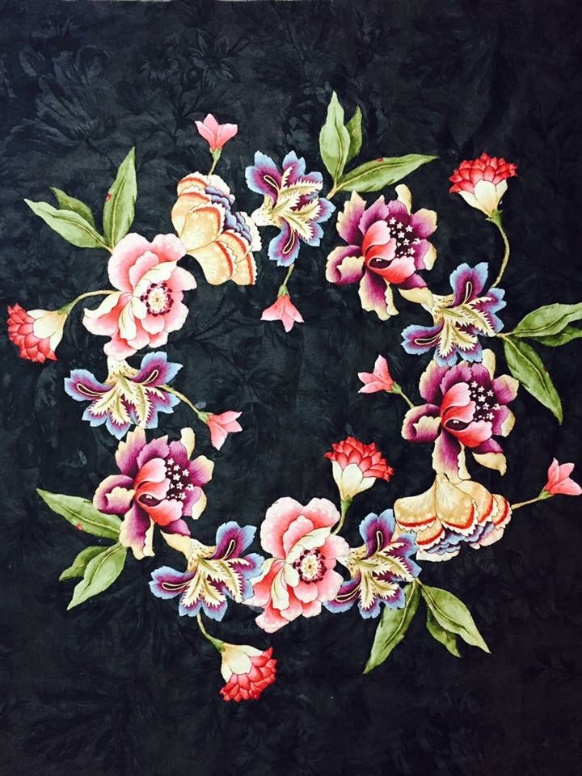 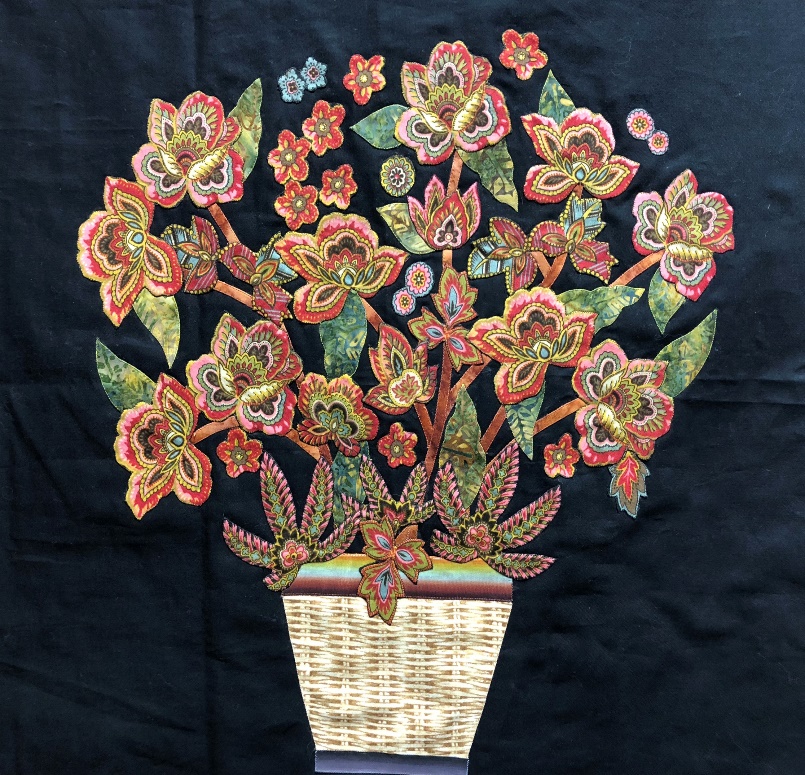 